基本信息基本信息 更新时间：2022-07-02 07:17  更新时间：2022-07-02 07:17  更新时间：2022-07-02 07:17  更新时间：2022-07-02 07:17 姓    名姓    名黄女士黄女士年    龄50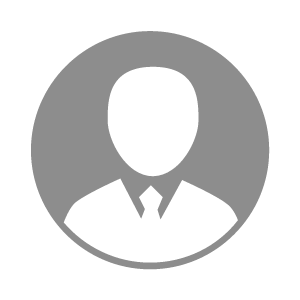 电    话电    话下载后可见下载后可见毕业院校河北农业大学邮    箱邮    箱下载后可见下载后可见学    历大专住    址住    址北京市海淀区北京市海淀区期望月薪10000-20000求职意向求职意向疫苗生产经理,疫苗生产总监疫苗生产经理,疫苗生产总监疫苗生产经理,疫苗生产总监疫苗生产经理,疫苗生产总监期望地区期望地区北京市|天津市|河北省北京市|天津市|河北省北京市|天津市|河北省北京市|天津市|河北省教育经历教育经历就读学校：河北农业大学 就读学校：河北农业大学 就读学校：河北农业大学 就读学校：河北农业大学 就读学校：河北农业大学 就读学校：河北农业大学 就读学校：河北农业大学 工作经历工作经历工作单位：北京动物疫苗药企 工作单位：北京动物疫苗药企 工作单位：北京动物疫苗药企 工作单位：北京动物疫苗药企 工作单位：北京动物疫苗药企 工作单位：北京动物疫苗药企 工作单位：北京动物疫苗药企 自我评价自我评价为人厚朴、责任心强、经验丰富、人脉广泛、业务方面谨慎求实。二十年从业经验，在基础技术、项目管理、对外合作方面有良好储备。为人厚朴、责任心强、经验丰富、人脉广泛、业务方面谨慎求实。二十年从业经验，在基础技术、项目管理、对外合作方面有良好储备。为人厚朴、责任心强、经验丰富、人脉广泛、业务方面谨慎求实。二十年从业经验，在基础技术、项目管理、对外合作方面有良好储备。为人厚朴、责任心强、经验丰富、人脉广泛、业务方面谨慎求实。二十年从业经验，在基础技术、项目管理、对外合作方面有良好储备。为人厚朴、责任心强、经验丰富、人脉广泛、业务方面谨慎求实。二十年从业经验，在基础技术、项目管理、对外合作方面有良好储备。为人厚朴、责任心强、经验丰富、人脉广泛、业务方面谨慎求实。二十年从业经验，在基础技术、项目管理、对外合作方面有良好储备。为人厚朴、责任心强、经验丰富、人脉广泛、业务方面谨慎求实。二十年从业经验，在基础技术、项目管理、对外合作方面有良好储备。其他特长其他特长文字编辑文字编辑文字编辑文字编辑文字编辑文字编辑文字编辑